Two Temples in South America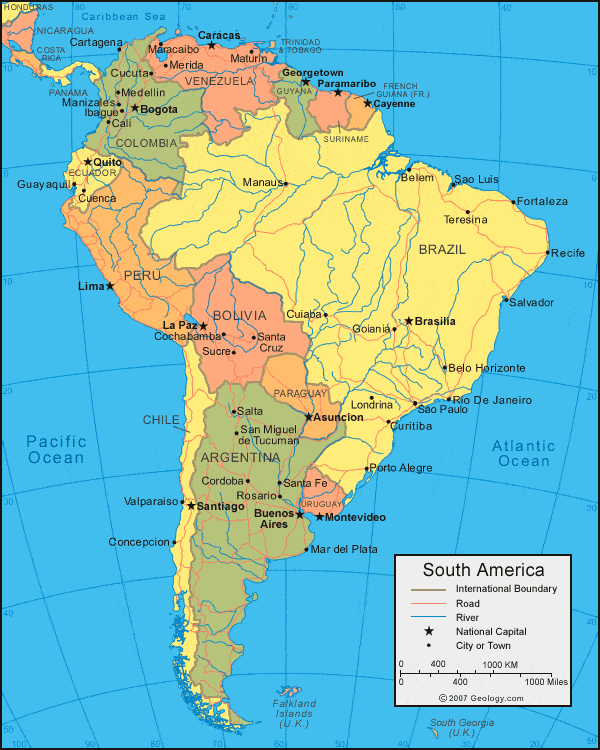   Temple of Uranus: Manaus, Brazil ● Tenth Temple: Cordoba, Argentina  